LCB 0206:  Exercício da Aula 8: Rutaceae e FabaceaeAssinale três características que reconheçam as espécies de Anacardiaceae:(    ) flores de ovário súpero com 1 óvulo por lóculo(    ) flores anisostêmones(    ) Folhas simples(    ) folhas compostas e alternas sem estípula(    ) Flores gamopétalas(    ) ramos e folhas odoríferasCite uma característica importante de reconhecimento da família Meliaceae, que as diferencie dentro de Sapindales  e dê exemplos de espécies dessa família?Característica 1 ___________________________________________________ 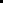 Cite alguns exemplos de espécies da família Meliaceae (nome vulgar ou científico):Espécie 1 _________________________________________________________Espécie 2 _________________________________________________________ Anacardiaceae e Meliaceae pertecem à ordem Sapindales, que se diferencia de Fabaceae por reconhecimento vegetativo. Marque exemplo de folhas de Sapindales (S) e de Fabaceae (F):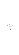 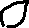 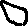 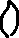 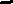 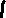 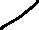 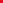 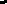 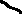 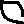 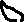 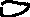 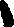 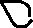 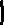 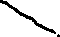 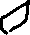 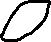 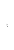 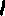 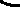 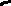 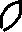 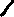 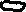 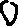 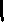 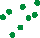 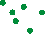 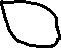 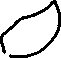 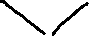 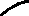 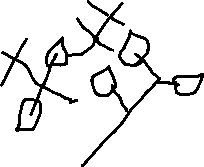 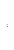 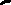 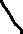 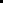 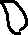 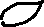 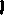 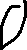 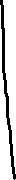 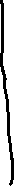 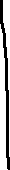 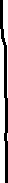 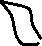 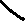 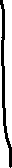 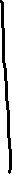 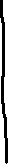 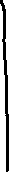 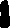 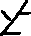 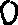 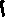 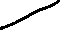 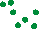 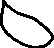 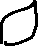 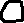 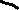 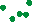 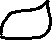 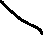 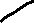 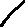 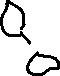 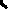               (    )                                              (    )                                  (    )                                              (    ) 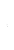 